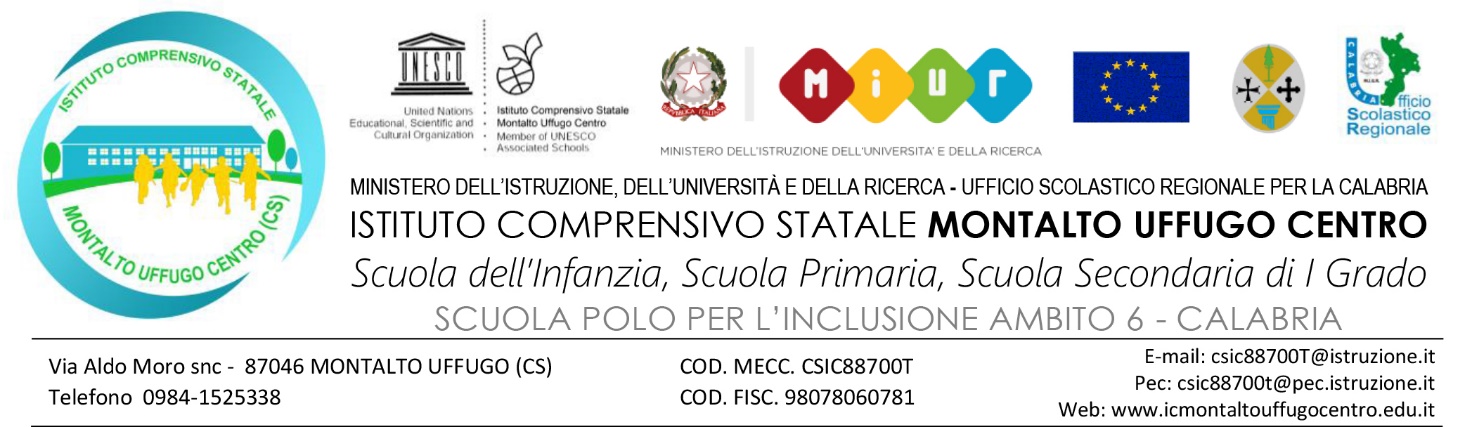 ALLEGATO AAl Dirigente ScolasticoI.C. Montalto Uffugo CentroOggetto: Richiesta attribuzione bonus premiale - Legge 107/2015 a. s. 2018/2019Il/La sottoscritto/a ____________________________________________________ docente a Tempo _________________ di scuola __________________________  in servizio nel corrente anno scolastico nel plesso di _____________________________DICHIARAdi volersi candidare per l’attribuzione del bonus per la valorizzazione del merito previsto dall’art. 1 commi 126 e 127 della L. 107/2015. A tal fine, visti i criteri individuati dal Comitato di Valutazione dei Docenti, dichiara sotto la propria responsabilità:Di non aver ricevuto provvedimenti disciplinari;Di non aver effettuato un numero di assenze dal servizio, a qualsiasi titolo, superiore a 28 giorni lavorativi;Di possedere i seguenti requisiti di accesso al bonus premiale:  Montalto Uffugo,  lì __________                                                                                                                                             FIRMA                                                                                                                                      ________________________________________INDICATORI LEGGE 107/2015    INDICATORIDESCRITTORIDOCUMENTABILITA’PUNTEGGIOA cura del docenteDESCRIZIONE ATTIVITA’ SVOLTAArea a cura del D.S.Qualità dell’insegnamento edel contributo al miglioramento dell’istituzione scolastica, nonché del successo formativo e scolastico degli studentiQualità dell’insegnamentoInclusione e accoglienzaCostruzione/utilizzazione di ambienti di apprendimento innovativi ed efficaci per l’inclusione mediante l’uso di flessibilità dell’orario scolastico (classi aperte) e organizzazione di attività laboratoriali ed interdisciplinari. Costruzione di curricoli personalizzati per gli alunni stranieri e in difficoltà di apprendimento al fine di innalzare il successo formativo degli allieviDocumentazione a cura del docente e presenza agli atti della scuola delle attività progettuali finalizzate all’inclusione e all’accoglienzap. 2Qualità dell’insegnamento edel contributo al miglioramento dell’istituzione scolastica, nonché del successo formativo e scolastico degli studentiQualità dell’insegnamentoMiglioramento qualitativo dell’insegnamentoAdozione di metodologie didattiche innovative (problem solving, didattica laboratoriale, flipped classroom, peer tutoring, ecc.) che hanno avuto ricaduta positiva all’interno della classe e innalzamento del successo formativo degli allieviDocumentazione a cura del docente e progetti agli atti della scuolap. 2Qualità dell’insegnamento edel contributo al miglioramento dell’istituzione scolastica, nonché del successo formativo e scolastico degli studentiQualità dell’insegnamentoUso della strumentazione multimedialeAvere fatto utilizzare ai propri alunni la strumentazione multimediale presente nella scuola e aver prodotto un oggetto didattico elaborato con la partecipazione attiva degli stessiDocumentazione a cura del docente e progetti agli atti della scuolap. 2Qualità dell’insegnamento edel contributo al miglioramento dell’istituzione scolastica, nonché del successo formativo e scolastico degli studentiQualità dell’insegnamentoCoinvolgimento degli alunniAvere coinvolto i propri alunni nella partecipazione attiva agli eventi in corso d’anno aperti al territorio e organizzati dalla scuola, impegnandoli in compiti di realtà (recitazione, canti, concerti, accoglienza ospiti, piccoli ciceroni, attività laboratoriale con produzione di manufatti, ecc.), nonché nella partecipazione a progetti con gli stakeholder del territorio in cui è previsto anche l’utilizzo della lingua stranieraDocumentazione a cura del docente e progetti agli atti della scuolap. 2per ogni attivitàMax 4Qualità dell’insegnamento edel contributo al miglioramento dell’istituzione scolastica, nonché del successo formativo e scolastico degli studentiQualità dell’insegnamentoCura delle relazioniRelazioni positive con i genitori, i colleghi, il dirigente scolastico ed i soggetti del territorio finalizzate alla costruzione di un clima sereno di apprendimento e di crescita personale e di gruppo, per realizzare il benessere scolastico e il successo formativo anche in relazione al PTOF e al PDMAssenza di criticità formalmente denunciate o rilevate dal DS o dai genitori/tutori degli alunniDocumentazione a cura del docente e progetti agli atti della scuola con particolare riferimento alle finalità e agli obiettivi del PTOF e del PDMp. 2Qualità dell’insegnamento edel contributo al miglioramento dell’istituzione scolastica, nonché del successo formativo e scolastico degli studentiQualità dell’insegnamentoMiglioramento qualitativo dell’insegnamentoPartecipazione con gli alunni a visite guidate della durata di una intera giornata o viaggi d’istruzione di più giorni che hanno avuto ricaduta all’interno del curricolo di classeIndicazione delle visite e viaggi d’istruzione svolti con report finale e documentazione agli atti della scuolap. 2 per ogni attivitàMax 4Qualità dell’insegnamento edel contributo al miglioramento dell’istituzione scolastica, nonché del successo formativo e scolastico degli studentiContributo al miglioramento dell’istituzione scolasticaPartecipazione e collaborazione elaborazione del PTOF/RAV/PDMPartecipazione a gruppi di lavoro (Commissioni, NIV) per l’elaborazione del PTOF/RAV/PDMAffidamento Incarico ed espletamento dello stesso su valutazione del DSDocumentazione a cura del docente e agli atti della scuolap. 4Qualità dell’insegnamento edel contributo al miglioramento dell’istituzione scolastica, nonché del successo formativo e scolastico degli studentiContributo al miglioramento dell’istituzione scolasticaAttuazione del Piano di Miglioramento d’IstitutoPartecipazione a gruppi di lavoro (Commissioni, Dipartimenti disciplinari, NIV) afferenti il Piano di Miglioramento d’IstitutoAffidamento Incarico ed espletamento dello stesso su valutazione del DSDocumentazione a cura del docente e agli atti della scuolap. 4Qualità dell’insegnamento edel contributo al miglioramento dell’istituzione scolastica, nonché del successo formativo e scolastico degli studentiContributo al miglioramento dell’istituzione scolasticaPartecipazione a gruppi di lavoro per la progettazione europea (PON, POR FSE e FESR)Partecipazione individuale o a Commissioni di lavoro afferenti alla progettazione europea e alla sua realizzazione (Supporto alla piattaforma, selezione del personale)Affidamento Incarico ed espletamento dello stesso su valutazione del DSDocumentazione a cura del docente e agli atti della scuolap. 5Qualità dell’insegnamento edel contributo al miglioramento dell’istituzione scolastica, nonché del successo formativo e scolastico degli studentiContributo al miglioramento dell’istituzione scolasticaPiena partecipazione alle sedute del Consiglio d’Istituto e sue articolazioniDocumentazione agli atti della scuolap. 3Qualità dell’insegnamento edel contributo al miglioramento dell’istituzione scolastica, nonché del successo formativo e scolastico degli studentiContributo al miglioramento dell’istituzione scolasticaSostituzione colleghi assentiSupplenze svolte con ore eccedenti o con flessibilità orariaDocumentazione agli atti della scuolap. 4Qualità dell’insegnamento edel contributo al miglioramento dell’istituzione scolastica, nonché del successo formativo e scolastico degli studentiContributo al miglioramento dell’istituzione scolasticaIniziative di ampliamento dell’offerta formativaRealizzazione con esiti positivi di attività progettuali di ampliamento dell’offerta formativa in orario extracurricolarerispondenti ai bisogni degli allievi e coerenti con il PTOF, RAV e PDMDocumentazione a cura del docente e su valutazione del DSp. 2 per ogni attivitàMax 4Qualità dell’insegnamento edel contributo al miglioramento dell’istituzione scolastica, nonché del successo formativo e scolastico degli studentiContributo al miglioramento dell’istituzione scolasticaPartecipazione a gare, concorsi, eventi culturaliPartecipazione a gare sportive, Olimpiadi di Problem Solving, a concorsi di vario genere, spettacoli ed eventi culturali, rassegne folcloristiche di valorizzazione delle minoranze linguistiche, iniziative musicali teatrali-sociali che sviluppano negli allievi competenze di cittadinanza attiva e rispetto della legalitàDocumentazione a cura del docente, agli atti della scuola e su valutazione del DSp. 2 per ogni attivitàMax 6 puntiQualità dell’insegnamento edel contributo al miglioramento dell’istituzione scolastica, nonché del successo formativo e scolastico degli studentiContributo al miglioramento dell’istituzione scolasticaRisultati degli allieviPremiazione degli allievi in concorsi e gare interne, locali, regionali e nazionaliDocumentazione a curadel docente, agli attidella scuola e su valutazione del DSp. 2 per ogni attivitàmax 4 puntiQualità dell’insegnamento edel contributo al miglioramento dell’istituzione scolastica, nonché del successo formativo e scolastico degli studentiContributo al miglioramento dell’istituzione scolasticaElaborazione e produzione di materiali o strumenti didattici innovativiProduzione di documentazione didattica anche in formato digitale (power point, costruzione di ebook, lapbook, libri gioco, giornale d’istituto, materiali disciplinari strutturati, ecc.) che rendano possibile la diversificazione didattica e l’utilizzo di metodologie alternative alla lezione frontaleDocumentazione a curadel docente, agli atti della scuola e su valutazione del DSp. 2per ogni attivitàmax 6 puntiQualità dell’insegnamento edel contributo al miglioramento dell’istituzione scolastica, nonché del successo formativo e scolastico degli studentiContributo al miglioramento dell’istituzione scolasticaVisibilità esterna dell’Istituzione ScolasticaAver dato visibilità positiva all’immagine della scuola nella realizzazione del PTOF in eventi, attività progettuali, manifestazioni pubbliche e di rendicontazione sociale, rassegne stampa, gestione e cura del sito webDocumentazione a cura del docente e suvalutazione del DSp. 4Risultati ottenuti dal docente e dal gruppo di docenti in relazione al potenziamento delle competenze degli alunni e dell’innovazione didattica e metodologica, nonché della collaborazione alla ricerca didattica, alla documentazione e alla diffusione di buone pratiche didatticheRisultati ottenuti dal docente o dal gruppo di docenti in relazione al potenziamento delle competenze degli alunni e dell’innovazione didattica e metodologicaUso di strumenti diversificati nella valutazione Predisposizione di prove di verifica diversificate (prove pratiche, prove autentiche, prove a risposta multipla, descrizioni, elaborati scritti), elaborazione partecipata delle prove per classi parallele o dipartimenti, correzione incrociata delle verificheDocumentazione a cura del docente e agli atti della scuolap. 2per ogni attivitàmax 4 puntiRisultati ottenuti dal docente e dal gruppo di docenti in relazione al potenziamento delle competenze degli alunni e dell’innovazione didattica e metodologica, nonché della collaborazione alla ricerca didattica, alla documentazione e alla diffusione di buone pratiche didatticheCollaborazione alla ricerca didattica, alla documentazione e alla diffusione di buone pratiche didattichePartecipazione a gruppi di ricercaPartecipazione a percorsi di ricerca-azione interni o esterni all’istituto o in rete coerenti con la professionalità docente e in collegamento con il PTOF, il RAV, il PDMAttestazioni di partecipazione, documentazione agli atti della scuolap. 2 per ogni percorsoMax 4Risultati ottenuti dal docente e dal gruppo di docenti in relazione al potenziamento delle competenze degli alunni e dell’innovazione didattica e metodologica, nonché della collaborazione alla ricerca didattica, alla documentazione e alla diffusione di buone pratiche didatticheCollaborazione alla ricerca didattica, alla documentazione e alla diffusione di buone pratiche didatticheApporto dato alla ricercaPersonale apporto dato alla ricerca didattica con successiva diffusione di buone pratichePubblicazioni e/o documentazione agli atti della scuola o a cura del docentep. 3Responsabilità assunte nel coordinamento organizzativo e didattico e nella formazione del personaleResponsabilità assunte nel coordinamento organizzativo e didatticoCoordinamento OrganizzativoPartecipazione continuativa ad azioni di coordinamento organizzativo di complessità particolare (Collaboratori DS, Supporto organizzativo e didattico al DS, Funzioni strumentali, Animatore digitale, Responsabili di plesso, Referente Inclusione d’Istituto, Referente Tecnico-Informatico d’Istituto)IncaricoReport delle attività svolte coerenti con gli obiettivi assegnatiRiscontro del DS in situazionep. 6Responsabilità assunte nel coordinamento organizzativo e didattico e nella formazione del personaleResponsabilità assunte nel coordinamento organizzativo e didatticoCoordinamento DidatticoPartecipazione continuativa ad azioni di coordinamento didattico di complessità particolare (Coordinatore didattico,  Componente Gruppi, Commissioni di lavoro, Dipartimenti disciplinari, Coordinatori di classe, Referenti progetti, Referente Inclusione Scuola Primaria, Responsabili  laboratori e biblioteca, Referente e Somministratori INVALSI)IncaricoReport delle attività svolte coerenti con gli obiettivi assegnatiRiscontro del    DS in situazionep. 2per ogni ruolo assuntoMax 6Responsabilità assunte nel coordinamento organizzativo e didattico e nella formazione del personaleFormazione del personaleCoordinamento Formazione del personaleCoordinamento della Formazione del personale in qualità di Tutor docenti neoassunti e di Tutor studenti/tirocinanti universitariIncaricop. 4Responsabilità assunte nel coordinamento organizzativo e didattico e nella formazione del personaleFormazione del personaleOrganizzazione della formazioneAssunzione di compiti e responsabilità nella formazione del personale della scuola e/o reti di scuola                    Incaricop. 4Responsabilità assunte nel coordinamento organizzativo e didattico e nella formazione del personaleFormazione del personalePartecipazione a corsi formazione/aggiornamentoCorsi di formazione/aggiornamento interni/o d’ambitoeffettuati e conclusi nell’anno scolasticoDocumentazioneprodotta dal docentep. 2per ogni corsoMax 4Formazione del personalePartecipazione a corsi di formazione/aggiornamento Corsi di formazione/aggiornamento esterni all’Istituzione scolastica effettuati e conclusi nell’anno scolastico minori o uguali a 25 oreDocumentazioneprodotta dal docentep. 2Formazione del personalePartecipazione a corsi diformazione/aggiornamento Corsi di formazione/aggiornamento esterni all’Istituzione Scolastica effettuati e conclusi nell’anno scolastico superiori a 25 oreDocumentazioneprodotta dal docentep. 3                                                                                                                                                    Totale massimo di punteggio                                                                                                                                                    Totale massimo di punteggio                                                                                                                                                    Totale massimo di punteggio                                                                                                                                                    Totale massimo di punteggio100